POST OF SPECIAL NEEDS ASSISTANT - APPLICATION FORMCompleted and Signed Application Forms should be returned   recruitment@ourladysbelmullet.ie to arrive by 5.30 p.m. on Closing Date. (refer to advertisement for closing date). Please DO NOT send a Curriculum Vitae with this form.  This may be requested later in the recruitment process. Please DO NOT enclose any certificates with this form.  Minimum educational requirements for this post are Inter Cert or Junior Cert or equivalent qualification/s. The successful candidate may be required to supply original documentation in relation to other qualifications to the Board of Management prior to appointment.PERSONAL DETAILS:6	 Please indicate briefly your understanding of the role of a Special Needs Assistant. 7	Additional information (not already mentioned) in support of your applicationMeánscoil Mhuire, Béal an MhuirtheadCo. Mhaigh EoF26 RH50Teil: (097) 81157 Ríomhphost:info@ourladysbelmullet.iewww: olssbelmullet.com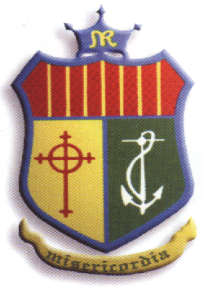 OurLady’s Secondary SchoolBelmulletCo. MayoF26 RH50Tel: (097) 81157E mail:info@ourladysbelmullet.iewww: olssbelmullet.comApplicant’s NameFor Official Use OnlyFor Official Use OnlyReceived:Received:Date:Date:Time:Time:1	Name    Home   Address    Home   AddressHome Tel. No.Home Tel. No.    Home   Address    Home   AddressMobile Phone No. Mobile Phone No.     Home   Address    Home   AddressE-Mail AddressE-Mail Address    Home   Address    Home   Address2Educational Qualifications – most recent first (Include second level e.g.  Inter Cert, Junior Cert or equivalent and further education (though not a requirement for this particular post). A successful applicant may be requested to furnish supporting documentation.Educational Qualifications – most recent first (Include second level e.g.  Inter Cert, Junior Cert or equivalent and further education (though not a requirement for this particular post). A successful applicant may be requested to furnish supporting documentation.Educational Qualifications – most recent first (Include second level e.g.  Inter Cert, Junior Cert or equivalent and further education (though not a requirement for this particular post). A successful applicant may be requested to furnish supporting documentation.Educational Qualifications – most recent first (Include second level e.g.  Inter Cert, Junior Cert or equivalent and further education (though not a requirement for this particular post). A successful applicant may be requested to furnish supporting documentation.Educational Qualifications – most recent first (Include second level e.g.  Inter Cert, Junior Cert or equivalent and further education (though not a requirement for this particular post). A successful applicant may be requested to furnish supporting documentation.Educational Qualifications – most recent first (Include second level e.g.  Inter Cert, Junior Cert or equivalent and further education (though not a requirement for this particular post). A successful applicant may be requested to furnish supporting documentation.Educational Qualifications – most recent first (Include second level e.g.  Inter Cert, Junior Cert or equivalent and further education (though not a requirement for this particular post). A successful applicant may be requested to furnish supporting documentation.Educational Qualifications – most recent first (Include second level e.g.  Inter Cert, Junior Cert or equivalent and further education (though not a requirement for this particular post). A successful applicant may be requested to furnish supporting documentation.Educational Qualifications – most recent first (Include second level e.g.  Inter Cert, Junior Cert or equivalent and further education (though not a requirement for this particular post). A successful applicant may be requested to furnish supporting documentation.QualificationQualificationQualificationSchool/CollegeSchool/CollegeResults Results Year of AwardYear of Award3Other relevant, non-accredited courses – most recent first: (e.g. First Aid, Manual Handling, Art/Craft….)4Experience of Special Needs Assistant role - most recent first.Experience of Special Needs Assistant role - most recent first.Experience of Special Needs Assistant role - most recent first.Experience of Special Needs Assistant role - most recent first.Experience of Special Needs Assistant role - most recent first.School Name AddressDuties Date fromDate to5Other employment experience - most recent first.Other employment experience - most recent first.Other employment experience - most recent first.Other employment experience - most recent first.Other employment experience - most recent first.PositionEmployer/ProjectDutiesDate fromDate to88Please give the names of two referees: one should be in a position to comment on your personal characteristics and one should be in a position to comment on your professional qualifications and/or training.  Referees should not be related to the applicant.Please give the names of two referees: one should be in a position to comment on your personal characteristics and one should be in a position to comment on your professional qualifications and/or training.  Referees should not be related to the applicant.Please give the names of two referees: one should be in a position to comment on your personal characteristics and one should be in a position to comment on your professional qualifications and/or training.  Referees should not be related to the applicant.Please give the names of two referees: one should be in a position to comment on your personal characteristics and one should be in a position to comment on your professional qualifications and/or training.  Referees should not be related to the applicant.(1)   Name(2)   Name     Address     AddressPhone Number(s)*Phone Number(s)*Phone Number(s)*Work:      Phone Number(s)* Work:Phone Number(s)*Phone Number(s)*Phone Number(s)*Home:       Phone Number(s)*Home:Phone Number(s)*Phone Number(s)*Phone Number(s)*Mobile:      Phone Number(s)*Mobile:* As it is probable that referees will have to be contacted outside of school times, it is crucial that phone numbers at which referees can be contacted (three if possible) are given.* As it is probable that referees will have to be contacted outside of school times, it is crucial that phone numbers at which referees can be contacted (three if possible) are given.* As it is probable that referees will have to be contacted outside of school times, it is crucial that phone numbers at which referees can be contacted (three if possible) are given.* As it is probable that referees will have to be contacted outside of school times, it is crucial that phone numbers at which referees can be contacted (three if possible) are given.* As it is probable that referees will have to be contacted outside of school times, it is crucial that phone numbers at which referees can be contacted (three if possible) are given.* As it is probable that referees will have to be contacted outside of school times, it is crucial that phone numbers at which referees can be contacted (three if possible) are given.9Signature of ApplicantDate